上述调整后的岗位一览表（部分）详情见下表：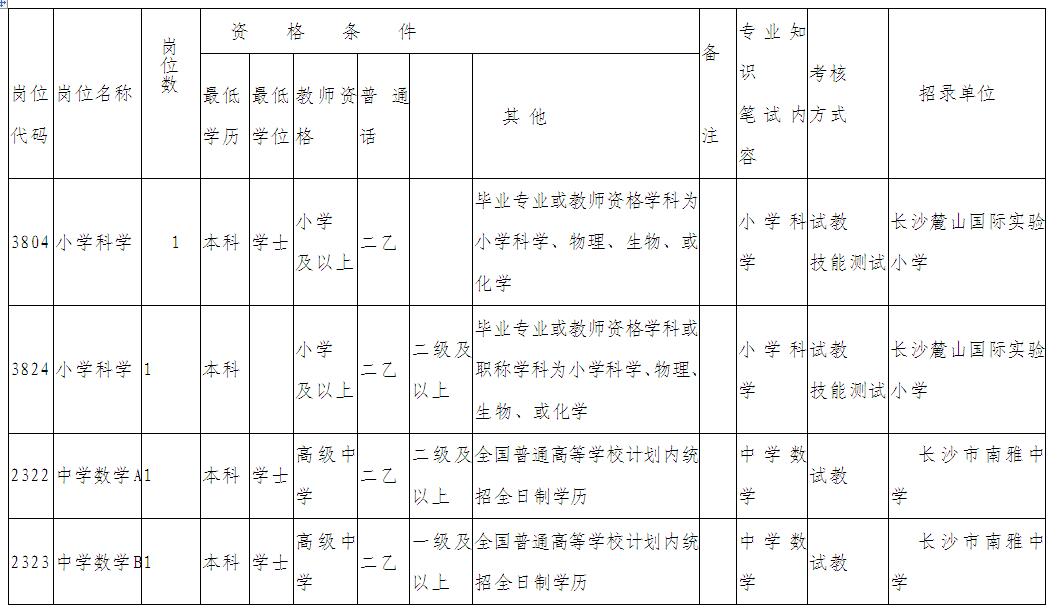 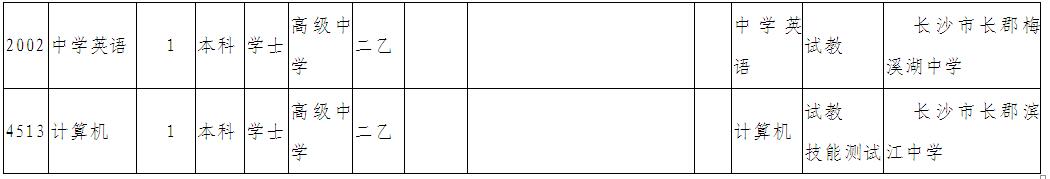 